Takket være en donation fra Arbejdsmarkedets Feriefond er Ferie Camp et gratis tilbud til værestedsbrugere, hvis indtægt ikke overstiger kontanthjælpsniveau og deres børn (gruppe 1 -deltagere). Da gruppe 1 deltagerne skal dokumentere deres indtægt, har vi i år udarbejdet en blanket, som du kan benytte i forbindelse med tilmelding til Ferie Campen.Som vanligt sender vi – i løbet af juni - en erklæring med alle gruppe 1 deltagerne fra jeres sted, som du skal underskrive. Den bruges som dokumentation overfor Arbejdsmarkedets Feriefond. Hvis du er i tvivl om en deltager hører til i gruppe 1, vil vi foreslå, at du benytter dig af vedlagte blanket, som deltageren skal underskrive. I tilmeldingsskemaet er det MEGET vigtigt, at: Der skrives 1 eller 2 i feltet om indtægt.EKSEMPEL:Frivillige ledsagere* (én frivillig ledsager pr. 7 tilmeldte fra gruppe 1 inkl. børn) *En frivillig ledsager kan være en deltager fra gruppe 2, som derved kan komme gratis medSæt kryds i UDFLUGT, hvis du skal med i Djurs Sommerland (Børn af frivillige ledsagere er IKKE gratis med)Tilmelding inden 1. maj 2019BILAG til Ferie Camp tilmelding 2019Til intern brug for værestedetKopiér gerne denne blanket inden brugVærested:Telefonnr.Kontaktperson:e-mail:Gr. 1Skriv 1, hvis du modtager:KontanthjælpLedighedsydelseIntegrationsydelseRessourceforløbsydelseFørtidspension, hvor rådighedsbeløbet ikke overstiger rådighedsbeløb på kontanthjælp (f.eks. ordning FØR 2003)Der vil være et begrænset antal pladser til andre mod en egenbetaling på 750,- (barn 250,-) for hele ugenDer vil være et begrænset antal pladser til andre mod en egenbetaling på 750,- (barn 250,-) for hele ugenDer vil være et begrænset antal pladser til andre mod en egenbetaling på 750,- (barn 250,-) for hele ugenGr. 2Skriv 2, hvis du modtager:SUAlderspensionFørtidspensionFleksjobDagpengeSygedagpengeEgenbetalingen skal være os i hænde senest 2 uger FØR Ferie Campen på konto: Reg.nr. 9196 konto: 4582510887Eller via MobilePay ved indskrivningen. Egenbetalingen skal være os i hænde senest 2 uger FØR Ferie Campen på konto: Reg.nr. 9196 konto: 4582510887Eller via MobilePay ved indskrivningen. Egenbetalingen skal være os i hænde senest 2 uger FØR Ferie Campen på konto: Reg.nr. 9196 konto: 4582510887Eller via MobilePay ved indskrivningen. OBS
OBSDet er ligeledes MEGET vigtigt, at:Der ved børn er skrevet forældrenes navn i parentesDer ud for børn klart er angivet alderMan tilmelder sig udflugten samt sportsskolen (børn), hvis man ønsker at deltageDet er ligeledes MEGET vigtigt, at:Der ved børn er skrevet forældrenes navn i parentesDer ud for børn klart er angivet alderMan tilmelder sig udflugten samt sportsskolen (børn), hvis man ønsker at deltageNAVN(BLOKBOGSTAVER)INDTÆGTSkriv1 eller 2Alder på barnDjursSommerlandDjursSommerlandDjursSommerlandSports-skole(5-15 år)Evt. fødevare-hensyn/Særlige behovBusBusKør selvLOUISE SVENDSEN1XXGlutenSØREN HANSEN (Louise Svendsen)6XXkørestolLISBETH HANSEN (Louise Svendsen)11XXXKARSTEN LUND1XXX÷ svinekødLARS HANSEN2Dårligt gåendeTILMELDINGSLISTE TILMELDINGEN BEDES UDFYLDT ELEKTRONISK. Den kan bestilles i word-format på tlf. 7592 4000 eller mail: lvsinfo@lavs.dkTILMELDINGEN BEDES UDFYLDT ELEKTRONISK. Den kan bestilles i word-format på tlf. 7592 4000 eller mail: lvsinfo@lavs.dkTILMELDINGEN BEDES UDFYLDT ELEKTRONISK. Den kan bestilles i word-format på tlf. 7592 4000 eller mail: lvsinfo@lavs.dkTILMELDINGEN BEDES UDFYLDT ELEKTRONISK. Den kan bestilles i word-format på tlf. 7592 4000 eller mail: lvsinfo@lavs.dkTILMELDINGEN BEDES UDFYLDT ELEKTRONISK. Den kan bestilles i word-format på tlf. 7592 4000 eller mail: lvsinfo@lavs.dkTILMELDINGEN BEDES UDFYLDT ELEKTRONISK. Den kan bestilles i word-format på tlf. 7592 4000 eller mail: lvsinfo@lavs.dkTILMELDINGEN BEDES UDFYLDT ELEKTRONISK. Den kan bestilles i word-format på tlf. 7592 4000 eller mail: lvsinfo@lavs.dkTILMELDINGEN BEDES UDFYLDT ELEKTRONISK. Den kan bestilles i word-format på tlf. 7592 4000 eller mail: lvsinfo@lavs.dkTILMELDINGEN BEDES UDFYLDT ELEKTRONISK. Den kan bestilles i word-format på tlf. 7592 4000 eller mail: lvsinfo@lavs.dkNAVN(Skriv KUN med BLOKBOGSTAVER)INDTÆGTSkriv1 eller 2Alder på barnDjursSommerlandDjursSommerlandDjursSommerlandSports-skole(5-15 år)Evt. fødevarehensyn/Særlige behovBusBusKør selvNavnTlf.nr.UdflugtNavnTlf.nr.Udflugt1324Med min underskrift bekræfter jeg, at jeg (og evt. børn) deltager i LVS’ Ferie Camp 2019 som gr. 1 deltagerMed min underskrift bekræfter jeg, at jeg (og evt. børn) deltager i LVS’ Ferie Camp 2019 som gr. 1 deltagerNavn:Værested:DatoUnderskriftGr. 1Hvis du modtager:KontanthjælpLedighedsydelseIntegrationsydelseRessourceforløbsydelseFørtidspension, hvor rådighedsbeløbet ikke overstiger rådighedsbeløb på kontanthjælp (f.eks. ordning FØR 2003)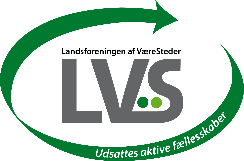 